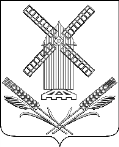 СОВЕТ КАМЫШЕВАТСКОГО СЕЛЬСКОГО ПОСЕЛЕНИЯЕЙСКОГО РАЙОНАРЕШЕНИЕот 10.02.2021                                                        № 75ст-ца КамышеватскаяОб утверждении тарифов на услуги, оказываемые муниципальным учреждением «Забота»В соответствии с Федеральным законом от 06 октября 2003 года № 131-ФЗ «Об общих принципах организации местного самоуправления в Российской Федерации», подпункта 6 пункта 1 статьи 26 Устава Камышеватского сельского поселения Ейского района, решением Совета Камышеватского сельского поселения Ейского района от 17 мая 2007 года № 98 «О согласовании вопроса создания муниципального учреждения «Забота» администрации Камышеватского сельского поселения Ейского района» Совет Камышеватского сельского поселения Ейского района решил:1. Утвердить тарифы на услуги, оказываемые муниципальным учреждением «Забота» (прилагается).2. Признать утратившим силу решение Совета Камышеватского сельского поселения Ейского района от 19 декабря 2018 года № 195 «Об утверждении тарифов на услуги, оказываемые муниципальным учреждением «Забота».3. Настоящее решение опубликовать в газете «Приазовские степи».4. Настоящее решение вступает в силу со дня его подписания.Глава Камышеватского сельского поселения Ейского района                                                                    С.Е. ЛатышевПредседатель Совета Камышеватского сельского поселенияЕйского района                                                                                    В.П. ЧебышеваУТВЕРЖДЕНОрешением СоветаКамышеватского сельского поселенияЕйского районаот 10.02.2021 № 75Перечень услуг и тарифов на услуги, оказываемые муниципальным учреждением «Забота» населению и организациям Камышеватского сельского поселения Ейского районаДокументы, выдающиеся на основании запроса – выдаются бесплатно.Директор муниципального учреждения «Забота»                                                                            Ю.Н. Перепада№п/пНаименование услугЕдиница измеренияРасценка с учетом НДС (рубли)1Использование трактора с прицепом для перевозки грузоводноразово8002Вспашка огородовсотка1503Выполнение работ с использованием тримерачас5004Использование трактора с косилкойчас7005Использование трактора (КУНом)час7006Оформление справокшт407Оформление дубликатов договоров купли-продажи, дарения, мены, нотариальных документов прошлых лет, архивных справок ведомственного архива.шт1008Оформление выписки из похозяйственной книги о наличии земельного участка, домовладения и хозяйства, выписки из домовой книги,общественной характеристики шт409Оформление пакета документов на субсидию по ЛПХшт12010Услуги факса Услуги факса за пределы Ейского района1 л.1 л.55011Услуга ксерокопирования1 прокат512Оказание услуг по уборке и содержанию мест захоронений (одноразово)1 могила 50013Распиловка дров, колоть дрова1 м350014Погрузка мусора вручную1 м330015Валка деревьев бензопилой без автовышкишт3000-500016Обрезка деревьев с использованием бензопелы без автовышкишт35017Покраска трубметр10018Рытьё ям вручную1 м31000